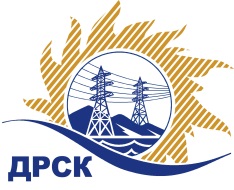 Акционерное Общество«Дальневосточная распределительная сетевая  компания»ПРОТОКОЛ № 535/МЭ-Рзаседания Закупочной комиссии рассмотрения заявок по открытому электронному одноэтапному конкурсу на право заключения договора «Комплекты зимние для защиты от термических рисков электрической дуги (АЭС, ПЭС, ХЭС, ЕАО, ЮЯЭС), закупка № 929 р. 4.2. ГКПЗ 2015 г.ПРИСУТСТВОВАЛИ: члены постоянно действующей Закупочной комиссии 2-го уровня.ВОПРОСЫ, ВЫНОСИМЫЕ НА РАССМОТРЕНИЕ ЗАКУПОЧНОЙ КОМИССИИ: О рассмотрении результатов оценки заявок УчастниковОб отклонении Конкурсных заявок участников закупки О признании заявок соответствующими условиям конкурсаО предварительной ранжировке заявокО проведении переторжкиРЕШИЛИ:По вопросу № 11. Признать объем полученной информации достаточным для принятия решения. 2. Утвердить цены, полученные на процедуре вскрытия конвертов с заявками участников конкурса:По вопросу № 2Отклонить заявку следующего участника от дальнейшего рассмотрения:По вопросу № 3Признать заявки ЗАО "ФПГ ЭНЕРГОКОНТРАКТ" г. Москва, ул. Профсоюзная, д. 3, ООО Региональный центр "Охрана труда" г. Пенза, ул. Московская, д. 2 соответствующими условиям конкурса и принять их к дальнейшему рассмотрению.По вопросу № 41. Утвердить предварительную ранжировку предложений:По вопросу № 51. Провести переторжку.1.1. Допустить к участию в переторжке заявки следующих участников: ЗАО "ФПГ ЭНЕРГОКОНТРАКТ" г. Москва, ул. Профсоюзная, д. 3, ООО Региональный центр "Охрана труда" г. Пенза, ул. Московская, д. 2.1.2. Определить форму переторжки: заочная;1.3. Назначить переторжку на 19.08.2015 г. до 10:00 час. (местного времени); 1.4. Место проведения переторжки: Торговая площадка Системы www.b2b-energo.ru;1.5. Техническому секретарю Закупочной комиссии уведомить участников, приглашенных к участию в переторжке, о принятом комиссией решении.г. Благовещенск«14 » августа  2015г.№Наименование претендента на участие в конкурсе и его адресПредмет и общая цена заявки на участие в конкурсе1ЗАО "Восток-Сервис-Амур"г. Хабаровск, ул. Гамарника, 45Цена: 21 141 838,61 руб. (цена без НДС) 24 947 369,56 руб. с учетом НДС.2ЗАО "ФПГ ЭНЕРГОКОНТРАКТ" г. Москва, ул. Профсоюзная, д. 3Цена: 22 144 098,00 руб. (цена без НДС) 26 130 035,64 руб. с учетом НДС.3ООО "Головное управляющее предприятие Бисер" г. Иваново, ул. 23-я Линия, д. 13Цена: 21 727 186,44 руб. (цена без НДС) 25 638 080,00 руб. с учетом НДС.4ООО "ПРОИЗВОДСТВЕННАЯ КОМПАНИЯ СПЕЦЭНЕРГОЗАЩИТА" г. Москва, ул. Марфинская Большая, д. 1Цена: 19 990 590,00 руб. (цена без НДС) 23 588 896,20 руб. с учетом НДС.5ООО "Торговый дом Лига Спецодежды" г. Москва, ул. Привольная, д. 70Цена: 19 234 930,30 руб. (цена без НДС) 22 697 217,72 руб. с учетом НДС.6ООО "Энергогрупп" г. Москва, проезд Волоколамский, д. 4Цена: 21 817 326,53 руб. (цена без НДС) 25 744 445,30 руб. с учетом НДС.7ООО Региональный центр "Охрана труда" г. Пенза, ул. Московская, д. 2Цена: 22 229 047,00 руб. (цена без НДС) 26 230 275,46 руб. с учетом НДС.Наименование участникаОснования для отклоненияООО "ПРОИЗВОДСТВЕННАЯ КОМПАНИЯ СПЕЦЭНЕРГОЗАЩИТА" г. Москва, ул. Марфинская Большая, д. 1 На основании п. 4.2.14 Закупочной документации  и п. 4.2. Технического задания: Отсутствует документы  требуемые в соответствии с условиями Закупочной документации: – протокол испытаний по ГОСТ 12.4.234 после 5 и 50 тестовых стирок по методу А - на костюм зимний из термостойких материалов с постоянными защитными свойствами (Куртка с капюшоном, полукомбинезон) для IV пояса;- протоколы испытаний, подтверждающие постоянство защитных свойств ткани верха костюма после 2 и более лет эксплуатации и протоколы испытаний и заключения на фурнитуру и утеплитель, подтверждающие их термостойкие свойства - на костюм зимний из термостойких материалов с постоянными защитными свойствами (Куртка с капюшоном, брюки) для IV пояса;- протоколы сертификационных испытаний на изделия входящие в состав комплектов; протоколы санитарно-гигиенических исследований на все составляющие комплектов, протоколы испытаний по ГОСТ 12.4.234 после 5 и 50 тестовых стирок по методу А; протоколы испытаний, подтверждающие постоянство защитных свойств ткани верха костюма после 2 и более лет эксплуатации; протоколы на огнестойкость и термостойкость молний, используемых в изготовлении костюма – на костюм для защиты от вредных и опасно биологических факторов из термостойких материалов с постоянными защитными свойствами (куртка, брюки, сетка наголовная);- протоколы сертификационных испытаний на изделия входящие в состав комплектов, протоколы санитарно-гигиенических исследований на все составляющие комплектов – на белье хлопчатобумажное;- сертификаты соответствия на изделия входящие в состав комплектов на подшлемник термостойкий  утепленный;- протоколы испытания на ограниченное распространение пламени и теплозащитную эффективность по ГОСТ Р ИСО 11612 после 5 и 50 стирок; протоколы испытаний и заключения, подтверждающие свойства всех составляющих комплектов – на подшлемник термостойкий;- сертификаты соответствия на изделия входящие в состав комплектов; протоколы испытаний и заключения, подтверждающие свойства всех составляющих комплектов – на перчатки трикотажные термостойкие;- протоколы испытаний и заключения, подтверждающие свойства всех составляющих комплектов; протоколы санитарно-гигиенических исследований на все составляющие комплектов – на каску термостойкую с защитным щитком для лица с термостойкой окантовкой и на щиток защитный термостойкий;- сертификаты соответствия на изделия входящие в состав комплектов, протоколы сертификационных испытаний на изделия входящие в состав комплектов; протоколы испытаний и заключения, подтверждающие термостойкие, санитарно-гигиенические свойства обуви и пакетов материалов; протоколы испытаний и заключения на фурнитуру и утеплитель, подтверждающие их термостойкие свойства; протоколы испытаний материала верха обуви по ОСТ 17-317-74 – на сапоги кожаные зимние с защитным подноском для защиты от повышенных температур на термостойкой и МБС подошве и на  ботинки кожаные зимние с защитным подноском для защиты от повышенных температур на термостойкой и МБС подошве;- сертификаты соответствия на изделия входящие в состав комплектов; протоколы сертификационных испытаний на изделия входящие в состав комплектов; протоколы испытаний подошвы обуви по ГОСТ ЕН ИСО 20345 н – на сапоги резиновые с защитным подноском (термостойкие);сертификаты соответствия на изделия входящие в состав комплектов; протоколы сертификационных испытаний на изделия входящие в состав комплектов; протоколы испытаний и заключения, подтверждающие термостойкие, санитарно-гигиенические свойства обуви и пакетов материалов; протоколы испытаний и заключения на фурнитуру и утеплитель, подтверждающие их термостойкие свойства; протоколы испытаний материала верха обуви по ОСТ 17-317-74 – на  ботинки кожаные летние с защитным подноском для защиты от повышенных температур на термостойкой и МБС подошвеООО "ПРОИЗВОДСТВЕННАЯ КОМПАНИЯ СПЕЦЭНЕРГОЗАЩИТА" г. Москва, ул. Марфинская Большая, д. 1 На основании п. 4.2.14 Закупочной документации  и п. 4.4.  Технического задания: - не представлены документы, подтверждающие качество тканей, используемых при производстве продукции (протоколы испытаний, сертификаты соответствия от поставщиков ткани и т.д.) на утеплителиООО "Торговый дом Лига Спецодежды" г. Москва, ул. Привольная, д. 70На основании п. 4.2.14 Закупочной документации  и п. 4.2. Технического задания: Отсутствует документы,  требуемые в соответствии с условиями Закупочной документации:- сертификационные  протоколы испытаний по ГОСТ Р 12.4.234 по методу А и методу В после 5 и 50 стирок на костюм зимний Энергия тип «Г»;- протоколы испытаний, подтверждающие постоянство защитных свойств ткани верха костюма после 2 и более лет эксплуатации на костюм зимний Энергия тип «Г»;- не предоставлены протоколы испытаний и заключения на утеплитель, подтверждающие термостойкие свойства на костюм зимний Энергия тип «Г»;- в соответствии с протоколом № 4605 от 23.09.2013 костюм зимний Энергия тип «Г» можно применять только в течение 1 часа при эксплуатации его в IV климатическом поясе, что не соответствует требованиям ТЗ.- не предоставил сертификат соответствия на белье хлопчатобумажное продукции ООО "ТД Файз-М" (заявленной к поставке в составе своей заявки);- не предоставил сертификата соответствия, протоколы сертификационных испытаний на изделия входящие в состав комплектов, протоколы санитарно-гигиенических исследований на все составляющие комплектов на каска КБТ "Энерго" (заявленную к поставке в составе своей заявки)Не соответствует  требованию технического задания (пункт 2.12 подпункт 2): «Костюм для защиты от вредных и   опасных биологических факторов  (клещей и кровососущих насекомых) из  термостойких материалов с постоянными защитными свойствами (куртка, брюки)», так как   наличие специального аэрозольного инсектоакарицидного средства не обеспечивает постоянство защитных свойств костюма.По заключению НИИ дезинфектологии Роспотребнадзора -  защитные свойства костюма будут обладать достаточными защитными свойствами, но только после дополнительной обработки перед использованием специальными аэрозолями, который в комплект не входит и к поставке не предлагается. При этом длительность защитных свойств составляет не более 14 дней, что противоречит техническому заданию.ЗАО "Восток-Сервис-Амур" г. Хабаровск, ул. Гамарника, 45На основании п. 4.2.14 Закупочной документации  и п. 4.2. Технического задания: Отсутствует документы  требуемые в соответствии с условиями Закупочной документации: - не предоставлены протоколы испытания на ограниченное распространение пламени и теплозащитную эффективность по ГОСТ Р ИСО 11612 после 5 и 50 стирок на костюм зимний Электра З-7 Био;-  не предоставлены протоколы испытаний и заключения на утеплитель и подкладочную ткань, подтверждающие термостойкие свойства на костюм зимний Электра З-7 Био;- в сертификате соответствия на костюм указано, что данный костюм рекомендован для эксплуатации в I-II и III климатическом поясах. В протоколе № 4333 от 26.02.2013г. теплоизоляция костюма измерялась в комплекте с утепляющим жилетом, свитером ЭЛЕКТРА ХАРД ФРОСТ, с термостойким бельем БОДИПАУЭР и при всех вышеуказанных утепляющих слоях костюм рекомендован для эксплуатации в III климатическом поясе,  что не соответствует требованиям ТЗ.- в соответствии с протоколом № 03-7732 от 17.09.2013 года (стр. 3) продукция (белье хлопчатобумажное ) не соответствует требованиям ТР ТС 017/2011, следовательно не может быть выпущена в обращение на территории Таможенного союза.Не соответствует  требованию технического задания (пункт 2.12 подпункт 2): «Костюм для защиты от вредных и   опасных биологических факторов  (клещей и кровососущих насекомых) из  термостойких материалов с постоянными защитными свойствами (куртка, брюки)», так как    по заключению Роспотребнадзора от 24 июля 2014г., выданном на костюм ЭЛЕКТРА АНТИ-МАЙТ -  сохранность защитных свойств от биологических факторов снижается ниже нормативных после сильного намокания или стирки.ООО "Энергогрупп" г. Москва, проезд Волоколамский, д. 4, корп. 2На основании п. 4.2.14 Закупочной документации  и п. 4.2. Технического задания: Отсутствует документы  требуемые в соответствии с условиями Закупочной документации:- не предоставлены документы, подтверждающие качество тканей, используемых при изготовлении продукции: сертификат на ткани;- В протоколе испытаний №5439 указано, что предложенный зимний костюм в комплекте с утепленным бельём обеспечивает возможность использования в IV климатическом поясе. В соответствии с требованием  ТЗ к комплектации зимнего костюма из термостойкого материала с постоянными огнестойкими свойствами для защиты от термических рисков электрической дуги в IV климатическом поясе  - это  куртка, жилет, брюки или полукомбинезон;- не предоставлены протоколы испытаний, подтверждающие постоянство защитных свойств ткани верха костюма после 2 и более лет эксплуатации на костюм зимний из термостойких материалов с постоянными защитными свойствами (куртка с капюшоном, брюки) для IV пояса;- в протоколе испытаний фурнитуры № 0553 термостойкость молнии не соответствует нормативному значению сохраняется", а именно по результатам испытаний "не сохраняется (оплавление молнии)" – на костюм зимний из термостойких материалов с постоянными защитными свойствами (куртка с капюшоном, брюки) для IV пояса; - в протоколе испытаний №1941 удельное поверхностное электрическое сопротивление после 50 стирок не соответствует нормативному значению;- не предоставлены протоколы испытаний, подтверждающие постоянство защитных свойств ткани верха костюма после 2 и более лет эксплуатации на костюм летний ЭКЛ-2бНе соответствует  требованию технического задания (пункт 2.12 подпункт 2): «Костюм для защиты от вредных и   опасных биологических факторов  (клещей и кровососущих насекомых) из  термостойких материалов с постоянными защитными свойствами (куртка, брюки)», так как   наличие специального аэрозольного инсектоакарицидного средства не обеспечивает постоянство защитных свойств костюма.По заключению НИИ дезинфектологии  Роспотребнадзора -  защитные свойства снижаются ниже нормативных при намокании.ООО "Головное управляющее предприятие Бисер" г. Иваново, ул. 23-я Линия, д. 13Не соответствует  требованиям технического задания: - Не представлены протоколы испытаний, подтверждающие сохранность защитных свойств ткани верха костюма после 2 и более лет эксплуатации (п. 4.2 ТЗ);- Не представлены протоколы испытаний, подтверждающие сохранность защитных свойств ткани верха костюмов, производства ООО «ГУП Бисер» из ткани «Термошилд Арамид 210». ( п. 2.7. и п.4.2. ТЗ);Костюм для защиты от вредных и опасных биологических факторов (насекомых и паукообразных) из термостойких материалов с постоянными защитными свойствами (куртка, брюки) ОТ-40:- Не представлены протоколы испытаний образцов костюмов и пакетов до и после проведения 50 стирок, подтверждающих постоянство защиты от биологических факторов. По заключению НИИ дезинфектологии Роспотребнадзора -  защитные свойства снижаются ниже нормативных при намокании или стирки. Длительность сохранения защитного действия не превышает 14 суток после однократной обработки. (п. 4.2 ТЗ). Участник предлагает в комплекте костюма использовать специальное аэрозольное инсектоакарицидное средство, что  не обеспечивает постоянство защитных свойств костюма.Подшлемник термостойкий летний:- не подтвержден уровень защиты 5Кал/см2. (п.п.6. п.2.12. ТЗ);- участник не предоставил протоколы сертификационных испытаний на изделия. (предоставлены протоколы испытаний на подшлемники из ткани «Термошилд КПРО» арт. ОТ-210, а к поставке предложен сертификат на подшлемники из ткани THERMOSKIN jersey модель Пш 620.  (п.4.2. ТЗ).- отсутствует протокол, подтверждающий соответствие поверхностной плотности трикотажа 220г/м2. ( пп.7.п.2.12. ТЗ).Перчатки арт.С16:- не подтвержден уровень защиты 5Кал/см2. 
( пп.5.п.2.12. ТЗ);- отсутствует протокол, подтверждающий соответствие поверхностной плотности трикотажа 440г/м2. ( пп.5.п.2.12. ТЗ);Место в предварительной ранжировкеНаименование участника и его адресЦена предложения на участие в закупке без НДС, руб.Балл по неценовой предпочтительности1 местоЗАО "ФПГ ЭНЕРГОКОНТРАКТ"г. Москва, ул. Профсоюзная, д. 322 144 098,003,002 местоООО Региональный центр "Охрана труда" г. Пенза, ул. Московская, д. 222 229 047,003,00Ответственный секретарь Закупочной комиссии 2 уровня АО «ДРСК» Ответственный секретарь Закупочной комиссии 2 уровня АО «ДРСК» ________________________________________О.А. МоторинаТехнический секретарь Закупочной комиссии 2 уровня АО «ДРСК»________________________________________    Г.М. Терёшкина    Г.М. Терёшкина    Г.М. Терёшкина